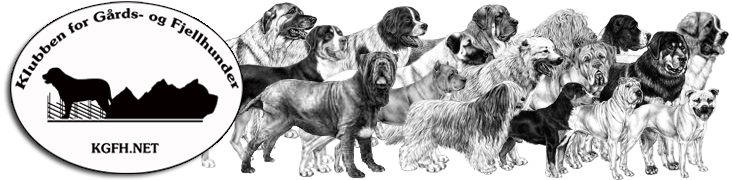 INNKALLING TILGENERALFORSAMLINGKlubben for Gårds- og FjellhunderLørdag 26 mars 2016 ca kl. 17.00 ( eller så snart finalene er ferdig på utstillingen)LetohallenKoloniveien2072 DalFrist for innkomne forslag 26 februar 2016Frist for forslag til kandidater til styret, alle kandidater skal være forespurt og sagt seg villig til verv 26 februar 2016kgfh@klubb.nkk.noStyret med kandidater på ValgFormann:		Jahn Geir Wik ( på valg ) Nestleder:		Trine Gustavsen ( ikke på valg )Styremedlem:		Linda Hansen (  ikke på valg )Styremedlem:		Mona Kopperud ( på valg ) Styremedlem:                      Simen Helliksen ( på valg ) Styremedlem:                      Kristine Huber ( ikke på valg )Styremedlem:                      Kari Terjesen (ikke på valg)Varamedlem:		Siri Borch ( på valg ) Revisor:		                Guro Fossen SchlytterRevisor;		                Monica Lahaug 